Сумська міська рада VII СКЛИКАННЯ LXXII СЕСІЯ                                           РІШЕННЯ	Ураховуючи уточнення бюджетних призначень, у зв’язку з виділенням додаткових коштів, спрямованих на забезпечення здійснення заходів щодо недопущення занесення та поширення респіраторної хвороби, спричиненої коронавірусною інфекцією COVID-19 в місті Суми, керуючись статтею 25 Закону України «Про місцеве самоврядування в Україні», Сумська міська радаВИРІШИЛА:1. Унести зміни до рішення Сумської міської ради від 19 грудня                2018 року № 4333 - МР «Про затвердження комплексної Програми Cумської міської об'єднаної територіальної громади «Охорона здоров'я» на 2019-2021 роки» (зі змінами), а саме: 1.1. Викласти пункт 9 підрозділу 1.1. «Паспорт до комплексної Програми Cумської міської об'єднаної територіальної громади «Охорона здоров'я» на 2019-2021 роки» розділу 1 «Загальна частина» додатку до рішення у новій редакції:«»1.2. Викласти підрозділ 1.2. «Ресурсне забезпечення Програми» розділу 1 «Загальна частина» у новій редакції:«1.2. Ресурсне забезпечення ПрограмиРесурсне забезпечення Програми складають кошти загального фонду державного бюджету, загального та спеціального фондів міського бюджету/ бюджету ОТГ та бюджетів різних рівнів з урахуванням вимог Бюджетного кодексу України.                                                                                                                                                                                                                    (тис. грн)1.3. Додатки  2, 3 до комплексної Програми Cумської міської об'єднаної територіальної громади «Охорона здоров'я» на 2019-2021 роки» викласти в новій редакції згідно з додатками 2, 3 до даного рішення.2. Організацію виконання даного рішення покласти на заступника міського голови з питань діяльності виконавчих органів ради                   Галицького М.О.Сумський міський голова				                		О.М. ЛисенкоВиконавець:  Чумаченко О.Ю. 787-000Рішення доопрацьоване та вичитано, текст відповідає оригіналу прийнятого рішення та вимогам статей 6-9 Закону України «Про доступ до публічної інформації» та Закону України «Про захист персональних даних».Проєкт рішення Сумської міської ради «Про внесення змін до рішення Сумської міської ради від 19 грудня 2018 року № 4333 – МР «Про затвердження комплексної Програми Cумської міської об'єднаної територіальної громади «Охорона здоров'я» на 2019-2021 роки» (зі змінами) був завізований:В.о. начальника відділу охорони здоров’я                            О.Ю. Чумаченко«__»_________ 2020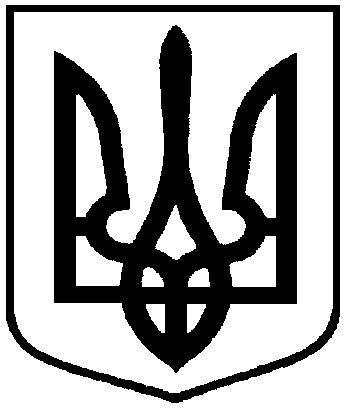 від 25 березня 2020 року № 6635-МРм. СумиПро внесення змін до рішення Сумської міської ради від 19 грудня 2018 року           № 4333 - МР «Про затвердження комплексної Програми Cумської міської об'єднаної територіальної громади «Охорона здоров'я» на 2019-2021 роки» (зі змінами)9.Загальний обсяг фінансових ресурсів, необхідних для реалізації Програми, всього, у тому числі:Усього на 2019 – 2021 роки – 791 724,3 тис. грн2019 рік – 386 004,2 тис. грн2020 рік – 337 524,3 тис. грн2021 рік – 68 195,8 тис. грнОбсяг коштів, які пропонується залучити на виконання Програми (не враховуючи поточне утримання установ)Період виконання ПрограмиПеріод виконання ПрограмиПеріод виконання ПрограмиВсього витрат на виконання ПрограмиОбсяг коштів, які пропонується залучити на виконання Програми (не враховуючи поточне утримання установ)2019 рік (план)2020 рік(план)2021 рік (прогноз)Всього витрат на виконання ПрограмиОбсяг ресурсів, усього, з них:386 004,2337 524,368 195,8791 724,3Кошти міського бюджету (загальний фонд)/ кошти бюджету ОТГ (загальний фонд)130 492,8185 491,658 195,8374 180,2Кошти міського бюджету (спеціальний  фонд, власні надходження )/ кошти бюджету ОТГ (спеціальний фонд, власні надходження)25 656,275 440,610 000,0111 096,8Кошти державного бюджету (медична субвенція, загальний  фонд) 194 730,252 822,80247 553,0Субвенція з місцевого бюджету на здійснення переданих видатків у сфері охорони здоров'я за рахунок коштів медичної субвенції30 199,918 769,3048 969,2Дотація з місцевого бюджету на здійснення переданих з державного бюджету видатків з утримання закладів освіти та охорони здоров'я за рахунок відповідної дотації з державного бюджету725,800725,8Субвенція з державного бюджету місцевим бюджетам на здійснення заходів щодо соціально-економічного розвитку окремих територій4 139,2004 139,2Інша субвенція (на виконання повноважень депутатів обласної ради), загальний фонд60,10060,1Інша субвенція (спеціальний фонд, власні надходження)05 000,005 000,0В.о. начальника відділу охорони здоров’я Сумської міської радиО.Ю.ЧумаченкоО.Ю.ЧумаченкоЗаступник міського голови з питань діяльності виконавчих органів радиМ.О. ГалицькийМ.О. ГалицькийДиректор департаменту фінансів, економіки та інвестицій Сумської міської радиС.А. ЛиповаС.А. ЛиповаНачальник правового управлінняО.В. ЧайченкоО.В. ЧайченкоСекретар Сумської міської радиА.В. БарановА.В. Баранов